台北和平基督長老教會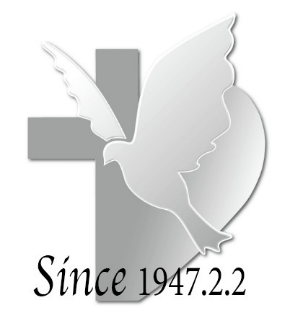 【跟隨基督，齊心建造】主日禮拜程序【講道大綱】【前言】今天是棕樹主日，紀念耶穌騎驢進耶路撒冷城，直面黑暗權勢、死亡威脅，十架苦痛的日子。【時間與歷史背景】逾越節上主拯救(參利未記23：33-44)【四福音書的拼圖】｢驢子｣、｢樹枝｣、｢衣服｣的象徵那些呼喊｢和散那｣的人出人意外的｢彌賽亞｣落淚的耶穌【經文記載與我何關？】｢主要用牠們｣ (太21：3)        「主『需要』牠」(χρείαν ἔχει)【結語】卑微渺小  與主同行【金句】：｢看哪，你的王來到你這裏！他是公義的，並且施行拯救，謙和          地騎着驢，騎着小驢，驢的駒子｣(亞9：9)【默想與反省】1.默想兩千年前，耶穌騎驢進入耶路撒冷。當人們歡呼雀躍，耶穌卻哀痛哭泣的場景。2.試想，耶穌如果看見了我，他是否也要為我哭泣？求主憐憫，賜給自己勇氣悔改並以身跟隨他的腳蹤。【本週樂活讀經進度】【重要事工消息】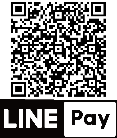 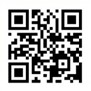 代表本主日有聚會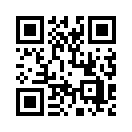 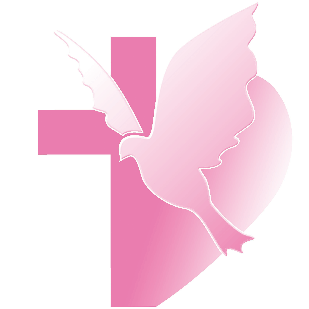 一、前言弟兄姊妹平安，經過這很冷的幾天，我們來教會或是在線上參加主日禮拜，願上帝成為我們的溫暖，讓我們的心是熱切、渴慕地想來親近神。因為聖經上記載耶穌曾說過，你們尋求就必尋見，叩門就給你們開門。這是主耶穌給我們的應許。在今天主日，是我們教會設教77年感恩禮拜，和平教會在1947.2.2.成立，在這裡已經快要滿77年，我簡單算一下，77年單是主日禮拜就舉行超過4,000場，想像著在不同時代的人曾在這裡唱詩歌、祈禱、讀聖經，一起敬拜上帝，各位，我們是何其有幸，也在這樣的群體中。今年教會的主題是「跟隨基督，齊心建造」，在這一季的主日講道主題，是基督徒八要，我們一起思想成為基督徒有哪八件重要的事情，從上禮拜光勝牧師的第一講「敬神愛人」，今天要接續第二講「天天讀經」，讓我們在2024年開始的時候，一起對準相同的目標，跟隨基督，齊心建造。二、你目前的讀經生活如何﹖剛才司會帶領我們讀了三段的經文，分別是羅15:4-6，耶15:16，徒17:11，第一段在羅馬書中，補充說明作者保羅在此指的是舊約聖經，這聖經上的話是為著教導我們，使我們靠著聖經的忍耐和安慰而有盼望。而上帝要透過這些忍耐和鼓勵，給教會有合一的心去效法耶穌。第二段在耶利米書，如果我們單看這一段，看到的先知把上帝的話視為珍寶，如此甜蜜，是他心中的快樂和喜悅，因為我是屬於你名下，屬於萬軍之耶和華的名下。從這段前後文當中，我們看見耶利米和他世代的以色列人，正處在苦難中，上帝的話，聖經成為他們的依靠，是他們要緊緊抓住的應許和盼望。第三段在使徒行傳，保羅這宣教團隊在路上，從帖撒羅尼迦來到庇哩亞，發現他們很渴慕真理，非常樂意天天考察聖經，研究保羅他們說得到底對不對，勝過帖撒羅尼迦人的反應。原來，不同群體中有很不一樣的屬靈胃口，而在慕道友和初信者當中的熱切，是令人感動的。這幾段關於聖經的渴慕，對象大多是那些在面對苦難、或是初信慕道者的追求，但對於已經成為基督徒很久，當基督徒當習慣的人來說，講到今天的主題「天天讀經」，不免覺得太過「老生常談」，事實上，我也發現關於這主題，牧師也很少講到，但這卻是我們基督徒生活中的實際挑戰。我們該如何，才能持續地天天讀經呢﹖記得以前在團契時，團契輔導有時會私下問「目前你的讀經生活如何﹖」離開學校之後，就很少有人會對你我做這樣的詢問，好像怕給對方太多的壓力。但在今天，讓我們一起探究天天讀經的可能困難，試著提出一些建議，以及如何能增加讀經動力，擬定並執行屬於你自己的讀經計畫。三、無法天天讀經，可能的問題 當我們說無法天天讀經，這當中可能有很大的差異，有人是斷斷續續的讀經，或者是已經停了很久，要問的是你是否滿意於自己目前的狀況呢﹖會這樣的原因是什麼﹖可能的原因有三個，是太忙、太累、太懶。太忙，因為每天總是有許多事情等著要辦理，當忙完後就累了，累了就需要休息，而讀聖經應該不屬於休息放鬆時會做的事情。另外，就是懶得再打開聖經來讀。太忙、太累、太懶，是這樣的原因嗎﹖還有其他的原因﹖我們當中有人會說還有原因，是讀經時感覺「無趣、無解、無關」。無趣就是聖經讀過去，沒有特別的感受。無解是讀不懂、有疑問無法解決。無關是這些內容跟我現在生活沒有直接關係，特別是那些詳細的家譜、地名等。各位，這會不會也是無法天天讀經的原因呢—無趣、無解、無關。來主日禮拜聽講道，是聽牧師解釋聖經，但天天讀經，是自己要去安排時間讀聖經，好像就卡在太忙、太累、太懶，以及無趣、無解、無關之中。此外，縱使你知道聖經是上帝的話，是一本寶貴的書，記載上帝對人和萬物的愛。但沒有去讀聖經，還有一個可能的原因，是跟禱告相比，讀經比禱告來得難多了，持之以恆更是困難。為什麼這麼說呢﹖禱告是我們跟上帝說話，跟上帝祈求，我們說，上帝聽。但讀經是倒過來，請上帝說，我們聽。你想要上帝聽你說，還是想要聽上帝說。我的意思是，試問，你比較想跟上帝說，請上帝幫助你去你想要去的地方，實現你想要達到的目標。還是，你比較想要聽上帝說，了解上帝對你的心意，讓上帝使用你，帶領你去上帝要帶你去的地方呢﹖讀經和禱告，原來有這樣的差別，會不會也是這樣，我們有意無意不想聽到上帝對我們說話，以致影響我們天天讀經的動力，你覺得呢﹖四、那別人是怎麼做到的﹖提供一些建議。我相信我們當中有好些人，已經養成天天讀經的習慣，我們是否可以跨出一步，去試試看、嚐嚐看，了解他們究竟是怎麼做到的。你我是否同意，每個人都要為自己的讀經計畫負責，我也相信，自己也能安排出適合個人的讀經計畫。而在談到這之前，我試著提出一些可能有幫助的建議。1.提升理解聖經的訓練 雖然聖經已經翻譯為我們熟悉的語言，但可能你讀聖經時，經文中這些字你都認識，卻不見得就能明白意思，我們還需要學習閱讀聖經的能力。閱讀聖經可分為兩部分，一個是解經，另一個是釋經。解經是進入經文中，了解歷史背景，了解作者當時想要處理的情境，起點是從經文的上下文段落中去了解文句脈絡，有時需要先從頭到尾讀過好幾次。有時，也需借重好的工具書，像是不同的聖經譯本、註釋書、聖經辭典的協助。聖經譯本可以互相對照，像是除了和合本之外，還有現代中文譯本，現代台語漢字版等。註釋書就像是以前在學校的國文參考書，一般是從整卷書，分段落，再到逐章逐節的解釋聖經，介紹作者和寫作的背景。聖經辭典則是跨越不同書卷，解釋同一用語在不同書卷中使用的異同，或是這個用詞從舊約到新約之間，從希伯來文道希臘文中用詞意義的演變。另外，解經還有一個重點，是要了解聖經中不同文體的特性，聖經中包含了，包括：書信、敘事、律法書、福音書、比喻、使徒行傳、先知書、詩篇、智慧書、啟示錄等，不同文體各有需要留意的部分。這些都是幫助解經，培養讀經的能力。接著是釋經，是關於解釋和應用，將經文拉近到你我的生活處境中。以解經作為釋經應用的基礎，這樣的順序是必要的，不然我們很可能會將現今處境讀到聖經中，而產生偏差。說了這些，建議我們可以提升理解聖經的能力，透過購買不同聖經譯本、閱讀聖經註釋書、聖經字典，以研究一整卷聖經的方式，花一個週末，或其他放假期間，好好研究一卷書，可以先從保羅書信開始，如果你是喜歡自己研究型的，透過這些你將會發現聖經的豐富，這會增加天天讀聖經的成功率。2.善用線上聖經的影音資料最近幾次搭捷運時，我發覺幾乎整個車廂所有的人都在看手機，我很好奇想了解別人都在看些什麼﹖但到大家在看短影音、IG、玩遊戲、看新聞、追劇、回賴、看照片等，或者說，就是在滑手機。我在想，會不會看到有人，在那當中打開聖經APP來閱讀聖經呢﹖網路上有許多影音資源，像是大衛拋森逐卷的講解，Good Tv影音平台，信望愛網站等，這些都是現今我們可以應用的，將各樣的聖經資源帶到你面前，如果你習慣在網路上找搜尋，請你花些時間試試看，各種都去試試看，找到每天合適的方式來讀經，這樣會增加天天讀經的成功率。3.找到共讀的夥伴     教會最近開設許多關於聖經的課程，像是聖經公會1-3月各有一次禮拜六整天的聖經講座，還有在教會成主春季班課程中，每個課程大約上課八次，這學期就有包含了保羅書信、福音書、歷代志(敘事)、詩篇等不同的聖經文體，實體上課的好處，可以和一群同學，和老師討論學習。此外，還有常態性開設的KB婦女查經班，他們曾配合樂活讀經的進度，大家一起讀聖經，也很適合。還有，以斯拉查經班，主日早上提早來，禮拜六早上天梯夢的聖經共讀，都是一個月一次。團契小組中也有安排查經，這些幫助我們加深對聖經的認識。如果你是需要有人一起作伴，鼓勵你在教會中找到共讀的群體或夥伴，真的可以激勵我們，讓我們相約天天讀經。五、如何增加天天讀經的動力﹖1.以重視預防勝於治療的態度來天天讀經在現代我們都強調要吃得健康，因為預防勝於治療，要是等到發現身體開始出現問題，去檢查、吃藥，甚至開刀，這些都是補救的方法，而且往往付上更多代價。平常就要注重身體的保養和運動鍛鍊，因為預防勝於治療。在這次準備時，我也在思想，那種對靈性的渴慕會從哪裡而生﹖我們身體半天沒有吃東西，肚子會餓，然而，上帝怎麼沒有讓我們靈性也有這樣的飢餓感呢﹖幾天沒有讀聖經，究竟你我會不會感覺有什麼不同﹖有人有感，有人無感。會不會是我們以往都找錯了方式，而沒有嚐到那種靈裡的滿足。但我們可以跟上帝祈禱，讓我們能有好的屬靈胃口，天天都需要讀聖經來餵養我們的靈，就像小嬰孩從吃母奶到開始副食品，再嘗試吃更多的食物，才會發現原來有這麼多種好吃的食物。求主讓我們心中有對屬靈的渴慕，讓你我的屬靈胃口能被打開。在平時就讓我們預備自己，花時間讀聖經親近神，這會成為當我們生命遇見大風大浪的時候，更能依靠上帝恩典，對上帝有信心的把握。2.從「有一天」到「第一天」的轉換你有聽過這兩者之間的差別嗎﹖one day 和 day one 的差別，在於前者是一個抽象的未來，而後者則是我們當下做的決定，讓今天成為第一天，開始行動。而第一天總是有挑戰，總是有可能會失誤，有障礙，但沒有開始，什麼都將不會改變。如果你之前嘗試過第一天的開始，但沒有堅持下去，請知道這是正常的！因為改變很少是容易或立竿見影的，但關鍵是要頑固地重複成為日常習慣，直到新習慣養成。不管你年紀多大，或是你把某件事推遲了多久，這「第一天」總是有可能的，只要有開始就永遠不嫌晚，你可以決定第一天的開始。如果你是搭捷運的通勤族，想像自己早上上班，一上車的時候，先打開教會的樂活讀經，經完一章聖經，看參考的解釋，默想問題，最後再以禱告作為結束，為自己和為周圍的人禱告。想像著這會是何等美好又神聖的一段時光，我們的心靈得到餵養。3.訂下具體的執行計畫 在今天的主日信息中，我只能提醒和分享一些讀經的建議，但更重要的是你是否願意開始立定心志來天天讀經。如果你願意為自己的讀經計畫負責，因為自己的安排會勝過別人的要求或建議。寫下這樣的計畫，包括有明確的時間、地點、讀經進度，並檢視你如何讓這天天讀經的計畫有更高的執行率，如果從1分到10分，你給自己這計畫打幾分? 如何可以從6分提升到8或9分呢﹖或許需要加上給自己一些獎勵，或告訴別人自己要開始了之類。讓one day 成為 day one，嗯，而這成為我們2024年一個新的開始，在教會設教77週年的主日中，我們也跟著和平教會的前輩們，一起在這條跟隨主的路上，一同建造。阿們嗎﹖我們一起來禱告。第一堂禮拜講 道：邱淑貞牧師講 道：邱淑貞牧師講 道：邱淑貞牧師第二堂禮拜講 道： 講 道： 講 道： 邱淑貞牧師邱淑貞牧師司 會：黃少芳執事司 會：黃少芳執事司 會：黃少芳執事司 會：司 會：司 會：洪國財執事洪國財執事司 琴：李以諾弟兄司 琴：李以諾弟兄司 琴：李以諾弟兄司 琴：司 琴：司 琴：張希如姊妹張希如姊妹領 詩：領 詩：領 詩：高震宇弟兄高震宇弟兄同心歌頌預備心敬拜上帝預備心敬拜上帝預備心敬拜上帝預備心敬拜上帝預備心敬拜上帝預備心敬拜上帝會眾會眾會眾序樂第一堂第一堂安靜等候神安靜等候神安靜等候神安靜等候神司琴司琴司琴序樂第二堂第二堂聖母頌 Ave Maria Prelude聖母頌 Ave Maria Prelude聖母頌 Ave Maria Prelude聖母頌 Ave Maria Prelude撒母耳樂團撒母耳樂團撒母耳樂團宣召司會司會司會聖詩第一堂(華) 新聖詩 第84首「歡欣讚美主，錫安眾女子」(華) 新聖詩 第84首「歡欣讚美主，錫安眾女子」(華) 新聖詩 第84首「歡欣讚美主，錫安眾女子」(華) 新聖詩 第84首「歡欣讚美主，錫安眾女子」(華) 新聖詩 第84首「歡欣讚美主，錫安眾女子」會眾會眾會眾聖詩第二堂(台) 新聖詩 第84首「大家大歡喜，謳咾來吟詩」(台) 新聖詩 第84首「大家大歡喜，謳咾來吟詩」(台) 新聖詩 第84首「大家大歡喜，謳咾來吟詩」(台) 新聖詩 第84首「大家大歡喜，謳咾來吟詩」(台) 新聖詩 第84首「大家大歡喜，謳咾來吟詩」會眾會眾會眾信仰告白台灣基督長老教會信仰告白台灣基督長老教會信仰告白台灣基督長老教會信仰告白台灣基督長老教會信仰告白台灣基督長老教會信仰告白會眾會眾會眾祈禱司會司會司會啟應新聖詩 啟應文28詩篇118新聖詩 啟應文28詩篇118新聖詩 啟應文28詩篇118新聖詩 啟應文28詩篇118新聖詩 啟應文28詩篇118會眾會眾會眾獻詩第一堂祂看顧麻雀His Eye Is on the Sparrow 祂看顧麻雀His Eye Is on the Sparrow 祂看顧麻雀His Eye Is on the Sparrow 祂看顧麻雀His Eye Is on the Sparrow 祂看顧麻雀His Eye Is on the Sparrow 陳允恩弟兄陳允恩弟兄陳允恩弟兄獻詩第二堂相信 To Believe相信 To Believe相信 To Believe相信 To Believe相信 To Believe撒母耳樂團撒母耳樂團撒母耳樂團聖經撒迦利亞書9:9、馬太福音21:1-11撒迦利亞書9:9、馬太福音21:1-11撒迦利亞書9:9、馬太福音21:1-11撒迦利亞書9:9、馬太福音21:1-11撒迦利亞書9:9、馬太福音21:1-11司會司會司會講道這條鋪滿棕樹之路這條鋪滿棕樹之路這條鋪滿棕樹之路這條鋪滿棕樹之路這條鋪滿棕樹之路邱淑貞牧師邱淑貞牧師邱淑貞牧師回應詩第一堂(華) 新聖詩 第139首「我主耶穌基督(1,2,3,5,6節)」(華) 新聖詩 第139首「我主耶穌基督(1,2,3,5,6節)」(華) 新聖詩 第139首「我主耶穌基督(1,2,3,5,6節)」(華) 新聖詩 第139首「我主耶穌基督(1,2,3,5,6節)」(華) 新聖詩 第139首「我主耶穌基督(1,2,3,5,6節)」會眾會眾會眾回應詩第二堂(台) 新聖詩 第139首「救主耶穌基督(1,2,3,5,6節)」(台) 新聖詩 第139首「救主耶穌基督(1,2,3,5,6節)」(台) 新聖詩 第139首「救主耶穌基督(1,2,3,5,6節)」(台) 新聖詩 第139首「救主耶穌基督(1,2,3,5,6節)」(台) 新聖詩 第139首「救主耶穌基督(1,2,3,5,6節)」會眾會眾會眾奉獻新聖詩 第382首 第1、5節新聖詩 第382首 第1、5節新聖詩 第382首 第1、5節新聖詩 第382首 第1、5節新聖詩 第382首 第1、5節會眾會眾會眾經文背誦會眾會眾會眾報告交誼 司會司會司會祝福差遣第一堂(華) 新聖詩 第393首「讚美全能恩典主宰」(華) 新聖詩 第393首「讚美全能恩典主宰」(華) 新聖詩 第393首「讚美全能恩典主宰」(華) 新聖詩 第393首「讚美全能恩典主宰」(華) 新聖詩 第393首「讚美全能恩典主宰」會眾會眾會眾祝福差遣第二堂(台) 新聖詩 第393首「謳咾全能恩典主宰」(台) 新聖詩 第393首「謳咾全能恩典主宰」(台) 新聖詩 第393首「謳咾全能恩典主宰」(台) 新聖詩 第393首「謳咾全能恩典主宰」(台) 新聖詩 第393首「謳咾全能恩典主宰」會眾會眾會眾祝禱邱淑貞牧師邱淑貞牧師邱淑貞牧師阿們頌會眾會眾會眾尾頌第二堂榮耀歸於真神 To God Be the Glory榮耀歸於真神 To God Be the Glory榮耀歸於真神 To God Be the Glory榮耀歸於真神 To God Be the Glory榮耀歸於真神 To God Be the Glory撒母耳樂團撒母耳樂團撒母耳樂團殿樂司琴司琴第三堂禮拜講 道：邱淑貞牧師講 道：邱淑貞牧師講 道：邱淑貞牧師講 道：邱淑貞牧師講 道：邱淑貞牧師司 琴：顏庭佑弟兄司 琴：顏庭佑弟兄司 琴：顏庭佑弟兄司 琴：顏庭佑弟兄司 會：林瑜琳長老司 會：林瑜琳長老司 會：林瑜琳長老司 會：林瑜琳長老司 會：林瑜琳長老領 詩：王暐丞弟兄領 詩：王暐丞弟兄領 詩：王暐丞弟兄領 詩：王暐丞弟兄敬拜讚美會眾會眾會眾信仰告白台灣基督長老教會信仰告白台灣基督長老教會信仰告白台灣基督長老教會信仰告白台灣基督長老教會信仰告白台灣基督長老教會信仰告白台灣基督長老教會信仰告白會眾會眾會眾經文背誦會眾會眾會眾消息報告司會司會司會歡迎禮司會司會司會守望禱告司會司會司會奉獻委身新聖詩 第382首 第1、5節新聖詩 第382首 第1、5節新聖詩 第382首 第1、5節新聖詩 第382首 第1、5節新聖詩 第382首 第1、5節新聖詩 第382首 第1、5節會眾會眾會眾聖經撒迦利亞書9:9、馬太福音21:1-11撒迦利亞書9:9、馬太福音21:1-11撒迦利亞書9:9、馬太福音21:1-11撒迦利亞書9:9、馬太福音21:1-11撒迦利亞書9:9、馬太福音21:1-11撒迦利亞書9:9、馬太福音21:1-11司會司會司會證道信息這條鋪滿棕樹之路這條鋪滿棕樹之路這條鋪滿棕樹之路這條鋪滿棕樹之路這條鋪滿棕樹之路這條鋪滿棕樹之路邱淑貞牧師邱淑貞牧師邱淑貞牧師回應詩歌我為你捨命我為你捨命我為你捨命我為你捨命我為你捨命我為你捨命會眾會眾會眾祝禱邱淑貞牧師邱淑貞牧師邱淑貞牧師阿們頌會眾會眾會眾日期3/25(一)3/26(二)3/27(三)3/28(四)3/29(五)進度馬可福音14馬可福音15馬可福音16馬可福音17馬可福音18禮拜類  別類  別時  間場  地場  地上週人數上週人數禮拜第一堂禮拜第一堂禮拜主日  8:30五樓禮拜堂     五樓禮拜堂     307禮拜第二堂禮拜第二堂禮拜主日 10:00三、四樓禮拜堂 三、四樓禮拜堂 258307禮拜第三堂禮拜第三堂禮拜主日 11:30五樓禮拜堂     五樓禮拜堂     49307禱告會類別類別時間本週本週上週/次下次聚會日期禱告會類別類別時間場地內容 / 主理人數下次聚會日期禱告會第一堂會前禱告第一堂會前禱告主日  8:20五樓禮拜堂教牧團隊3/31禱告會第二堂會前禱告第二堂會前禱告主日  9:50三樓禮拜堂教牧團隊143/31禱告會第三堂會前禱告第三堂會前禱告主日 11:00五樓禮拜堂敬拜團63/31禱告會禱告會禱告會週五 19:301F01邱淑貞牧師163/29禱告會早禱會早禱會週五  8:402F02 陳群鈺姊妹43/29團契聚會松年團契松年團契主日  8:406F03樂活讀經133/31團契聚會成人團契成人團契主日  9:002F02獻詩練習353/31團契聚會成人團契成人團契主日 11:302F02練詩353/31團契聚會婦女團契婦女團契週二10:001F01邱淑貞牧師403/26團契聚會方舟團契方舟團契主日13:307F03生命見證233/31團契聚會青年團契青年團契週六19:00B1禮拜堂專講203/30團契聚會少年團契少年團契週六19:00B2禮拜堂練詩103/30小組聚會腓立比小組主日每月第1、3主日11:306F02陳詞章小組長94/7小組聚會腓立比小組主日每月第3主日11:306F01謝敏圓長老94/21小組聚會喜樂小組主日每主日10:006F05劉永文弟兄203/31小組聚會活水小組主日每月第2主日12:307F06吳雅莉牧師44/14小組聚會大數小組主日每月第1、3主日11:307F06許素菲小組長74/7小組聚會依一小家主日每月第2、4主日11:30B101蔡雅如姊妹74/14小組聚會畢契小家主日每主日14:006F04洪婕寧姊妹103/31小組聚會宗翰小組主日每主日21:00線上聚會蔡宗翰弟兄83/31小組聚會親子成長小組主日每主日13:307F03徐嘉鴻弟兄‧陳盈嘉姊妹大203/31小組聚會親子成長小組主日每主日13:307F03徐嘉鴻弟兄‧陳盈嘉姊妹小333/31小組聚會甘泉小組週二每週二10:006F03手作水苔球503/26小組聚會新苗小組週二每週二19:006F01陳群鈺小組長73/26小組聚會路加小組週二每月第3週19:307F06周德盈小組長104/23小組聚會長輩小組三每週三 9:451F01長輩分享、銀髮健康操583/27小組聚會K.B小組週五每週五10:001F01陳群鈺小組長133/29小組聚會K.B II小組週五每週五10:00約翰館陳秀惠長老63/29小組聚會安得烈小組10A週五每月第1週五19:30線上聚會溫秋菊、鄭麗珠小組長84/12小組聚會葡萄樹小組六每月第4週六15:006F03黃瑞榮長老104/27查經班以斯拉查經班以斯拉查經班每月第二主日8:45-9:506F03高正吉長老464/14查經班生命建造查經班聖經共讀撒母耳記生命建造查經班聖經共讀撒母耳記每月一次 週六10:00五樓禮拜堂莊信德牧師 實體21/線上26共47人 莊信德牧師 實體21/線上26共47人 4/13詩班樂團撒母耳樂團撒母耳樂團主日13:30B2禮拜堂張中興團長193/31詩班樂團希幔詩班希幔詩班週二20:002F02范恩惠傳道183/26詩班樂團青契敬拜團青契敬拜團週六15:30B1禮拜堂邵祥恩弟兄-詩班樂團和平敬拜團和平敬拜團週六14:00B102楊承恩執事3-社區和平關懷站和平關懷站週二~週五 10:00-16:001F01-02粉彩/24-桌遊/28-健身/53-樂活183/36粉彩/24-桌遊/28-健身/53-樂活183/363/26社區繪畫小組繪畫小組週三  9:406F04-05張素椿老師83/27社區編織班編織班週三 10:00-12:006F01張雅琇長老53/27社區兒童福音廚房兒童福音廚房主日 13:30-15:30約翰館陳信傑老師385/19社區姊妹成長讀書會姊妹成長讀書會週五  9:30-11:306F02沈月蓮長老83/29社區插花班插花班週五 19:001F01李玉華老師173/29全新樂活讀經計劃2023年3月25日至3月29日全新樂活讀經計劃2023年3月25日至3月29日全新樂活讀經計劃2023年3月25日至3月29日日期經文默想題目3/25(一)馬可福音141.“是我嗎？”我有在生活中否定耶穌嗎？2.試探來到，如何抵抗？3/26(二)馬可福音151.我是否像善變的群眾一樣，還是仍會站在耶穌這邊？2.今天的我，會為耶穌做些甚麼？3/27(三)馬可福音161.假如耶穌沒有復活……2.看完了馬可福音，耶穌給我最深刻的印象是……3/28(四)馬可福音171.義人為何受苦以及我們要如何面對上主所允許的苦難？2.在你的身旁有沒有像約伯一樣遭遇的人？你怎樣看待義人受苦的事？3/29(五)馬可福音181.你肯不肯分出時間去探望、安慰有需要的人？2.為甚麼約伯的朋友只是靜靜地坐著陪他呢？我們該如何陪伴正在受苦的人們？